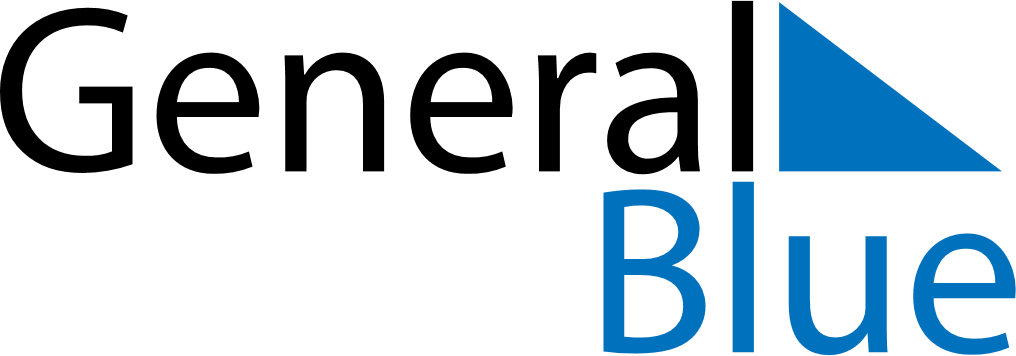 Uruguay 2018 HolidaysUruguay 2018 HolidaysDATENAME OF HOLIDAYJanuary 1, 2018MondayNew Year’s DayJanuary 6, 2018SaturdayEpiphanyFebruary 12, 2018MondayCarnivalFebruary 13, 2018TuesdayShrove TuesdayMarch 26, 2018MondayTourism WeekMarch 29, 2018ThursdayMaundy ThursdayMarch 30, 2018FridayGood FridayApril 1, 2018SundayEaster SundayApril 23, 2018MondayLanding of the 33 OrientalsMay 1, 2018TuesdayLabour DayMay 21, 2018MondayBattle of Las PiedrasJune 19, 2018TuesdayBirthday of José Gervasio Artigas and Never Again DayJuly 18, 2018WednesdayConstitution DayAugust 25, 2018SaturdayIndependence DayOctober 15, 2018MondayColumbus DayNovember 2, 2018FridayAll Souls’ DayDecember 24, 2018MondayChristmas EveDecember 25, 2018TuesdayChristmas DayDecember 31, 2018MondayNew Year’s Eve